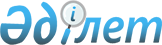 О признании утратившими силу некоторых приказов Министерства по инвестициям и развитию Республики Казахстан и Министерства индустрии и инфраструктурного развития Республики КазахстанПриказ Министра индустрии и инфраструктурного развития Республики Казахстан от 17 августа 2020 года № 433. Зарегистрирован в Министерстве юстиции Республики Казахстан 24 августа 2020 года № 21123
      В соответствии с пунктом 1 статьи 27 Закона Республики Казахстан от 6 апреля 2016 года "О правовых актах" ПРИКАЗЫВАЮ:
      1. Признать утратившими силу некоторые приказы Министерства по инвестициям и развитию Республики Казахстан и Министерства индустрии и инфраструктурного развития Республики Казахстан согласно приложению к настоящему приказу.
      2. Комитету транспорта Министерства индустрии и инфраструктурного развития Республики Казахстан в установленном законодательством порядке обеспечить:
      1) государственную регистрацию настоящего приказа в Министерстве юстиции Республики Казахстан;
      2) размещение настоящего приказа на интернет-ресурсе Министерства индустрии и инфраструктурного развития Республики Казахстан.
      3. Контроль за исполнением настоящего приказа возложить на курирующего вице-министра индустрии и инфраструктурного развития Республики Казахстан.
      4. Настоящий приказ вводится в действие по истечении десяти календарных дней после дня его первого официального опубликования.
      "СОГЛАСОВАН"
Комитет национальной безопасности
Республики Казахстан
      "СОГЛАСОВАН"
Министерство национальной экономики
Республики Казахстан
      "СОГЛАСОВАН"
Министерство цифрового развития,
инноваций и аэрокосмической промышленности
Республики Казахстан Перечень утративших силу некоторых приказов Министерства по инвестициям и развитию Республики Казахстан и Министерства индустрии и инфраструктурного развития Республики Казахстан
      1. Приказ Министра по инвестициям и развитию Республики Казахстан от 30 апреля 2015 года № 558 "Об утверждении стандартов государственных услуг в сфере торгового мореплавания" (зарегистрирован в Реестре государственной регистрации нормативных правовых актов № 11354, опубликован 10 июля 2015 года в информационно-правовой системе "Әділет").
      2. Приказ Министра по инвестициям и развитию Республики Казахстан от 28 мая 2015 года № 666 "Об утверждении регламентов государственных услуг в сфере торгового мореплавания" (зарегистрирован в Реестре государственной регистрации нормативных правовых актов под № 11649, опубликован 24 июля 2015 года в информационно-правовой системе "Әділет").
      3. Приказ исполняющего обязанности Министра по инвестициям и развитию Республики Казахстан от 25 февраля 2016 года № 223 "Об утверждении стандарта государственной услуги "Выдача удостоверений личности моряка Республики Казахстан" (зарегистрирован в Реестре государственной регистрации нормативных правовых актов за № 13681, опубликован 17 июня 2016 года в информационно-правовой системе "Әділет").
      4. Приказ Министра по инвестициям и развитию Республики Казахстан от 19 июля 2016 года № 558 "Об утверждении регламента государственной услуги "Выдача удостоверений личности моряка Республики Казахстан" (зарегистрирован в Реестре государственной регистрации нормативных правовых актов за № 14112, опубликован 26 августа 2016 года в информационно-правовой системе "Әділет").
      5. Приказ Министра по инвестициям и развитию Республики Казахстан от 19 сентября 2016 года № 676 "Об утверждении Правил предоставления информации о государственной регистрации ипотеки судна или строящегося судна" (зарегистрирован в Реестре государственной регистрации нормативных правовых актов за № 14344, опубликован 4 ноября 2016 года в информационно-правовой системе "Әділет").
      6. Приказ Министра по инвестициям и развитию Республики Казахстан от 28 апреля 2017 года № 250 "О внесении изменения в приказ Министра по инвестициям и развитию Республики Казахстан от 30 апреля 2015 года № 558 "Об утверждении стандартов государственных услуг в сфере торгового мореплавания" (зарегистрирован в Реестре государственной регистрации нормативных правовых актов за № 15139, опубликован 14 июня 2017 года в Эталонном контрольном банке нормативных правовых актов Республики Казахстан).
      7. Приказ Министра по инвестициям и развитию Республики Казахстан от 22 октября 2018 года № 720 "О внесении изменений в приказ исполняющего обязанности Министра по инвестициям и развитию Республики Казахстан от 25 февраля 2016 года № 223 "Об утверждении стандарта государственной услуги "Выдача удостоверений личности моряка Республики Казахстан" (зарегистрирован в Реестре государственной регистрации нормативных правовых актов за № 17731, опубликован 26 ноября 2018 года в Эталонном контрольном банке нормативных правовых актов Республики Казахстан).
      8. Приказ Министра по инвестициям и развитию Республики Казахстан от 28 декабря 2018 года № 940 "О внесении изменений в приказ Министра по инвестициям и развитию Республики Казахстан от 19 июля 2016 года № 558 "Об утверждении регламента государственной услуги "Выдача удостоверений личности моряка Республики Казахстан" (зарегистрирован в Реестре государственной регистрации нормативных правовых актов за № 18093, опубликован 10 января 2019 года в Эталонном контрольном банке нормативных правовых актов Республики Казахстан).
      9. Приказ Министра индустрии и инфраструктурного развития Республики Казахстан от 30 января 2019 года № 53 "О внесении изменений и дополнения в приказ Министра по инвестициям и развитию Республики Казахстан от 30 апреля 2015 года № 558 "Об утверждении стандартов государственных услуг в сфере торгового мореплавания" (зарегистрирован в Реестре государственной регистрации нормативных правовых актов за № 18270, опубликован 25 февраля 2019 года в Эталонном контрольном банке нормативных правовых актов Республики Казахстан).
      10. Приказ Министра индустрии и инфраструктурного развития Республики Казахстан от 22 августа 2019 года № 661 "Об утверждении стандарта государственной услуги "Государственная регистрация ипотеки судна, маломерного судна, строящегося судна" и внесении изменений в некоторые приказы Министерства по инвестициям и развитию Республики Казахстан" (зарегистрирован в Реестре государственной регистрации нормативных правовых актов за № 19282, опубликован 28 августа 2019 года в Эталонном контрольном банке нормативных правовых актов Республики Казахстан).
      11. Приказ Министра индустрии и инфраструктурного развития Республики Казахстан от 22 октября 2019 года № 790 "Об утверждении регламента государственной услуги "Государственная регистрация ипотеки судна, маломерного судна, строящегося судна" и внесении изменений в некоторые приказы Министра по инвестициям и развитию Республики Казахстан (зарегистрирован в Реестре государственной регистрации нормативных правовых актов за № 19517, опубликован 30 октября 2019 года в Эталонном контрольном банке нормативных правовых актов Республики Казахстан).
      12. Приказ исполняющего обязанности Министра индустрии и инфраструктурного развития Республики Казахстан от 30 октября 2019 года № 813 "О внесении изменений в приказ Министра по инвестициям и развитию Республики Казахстан от 28 мая 2015 года № 666 "Об утверждении регламентов государственных услуг в сфере торгового мореплавания" (зарегистрирован в Реестре государственной регистрации нормативных правовых актов за № 19550, опубликован 11 ноября 2019 года в Эталонном контрольном банке нормативных правовых актов Республики Казахстан).
      13. Пункт 10 Перечня некоторых приказов Министра транспорта и коммуникаций Республики Казахстан и Министерства по инвестициям и развитию Республики Казахстан, в которые вносятся изменения, утвержденного приказом Министра по инвестициям и развитию Республики Казахстан от 28 апреля 2018 года № 288 "О внесении изменений в некоторые приказы Министра транспорта и коммуникаций Республики Казахстан и Министерства по инвестициям и развитию Республики Казахстан" (зарегистрирован в Реестре государственной регистрации нормативных правовых актов за № 17212, опубликован 7 августа 2018 года в Эталонном контрольном банке нормативных правовых актов Республики Казахстан).
      14. Пункты 13 и 14 Перечня некоторых приказов Министерства транспорта и коммуникаций Республики Казахстан и Министерства по инвестициям и развитию Республики Казахстан, в которые вносятся изменения, утвержденного приказом Министра индустрии и инфраструктурного развития Республики Казахстан от 5 ноября 2019 года № 825 "О внесении изменений в некоторые приказы Министерства транспорта и коммуникаций Республики Казахстан и Министерства по инвестициям и развитию Республики Казахстан" (зарегистрирован в Реестре государственной регистрации нормативных правовых актов за № 19584, опубликован 19 ноября 2019 года в Эталонном контрольном банке нормативных правовых актов Республики Казахстан).
					© 2012. РГП на ПХВ «Институт законодательства и правовой информации Республики Казахстан» Министерства юстиции Республики Казахстан
				
      Министр индустрии и  
инфраструктурного развития 
Республики Казахстан 

Б. Атамкулов
Приложение
к приказу Министра
индустрии и инфраструктурного
развития Республики Казахстан
от 17 августа 2020 года № 433